.Intro 16 counts start on vocalsCROSS STRUT, SIDE STRUT, CROSS SHUFFLECROSS STRUT, SIDE STRUT, CROSS SHUFFLESTEP, TOGETHER, BACK, HOLD, STEP, ¼ TURN, HOLDROCK, RECOVER, STEP, HOLD, ½ TURN SHUFFLE, HOLDSTEP, ½ TURN, STEP, HOLD, SHUFFLE FORWARD, HOLDPOINT & POINT, CROSS UNWINDStart Again....................Happy Dancing.........Tag on wall 6 dance up to count 32***** add the tag and restart the danceROCK, RECOVER, STEP, HOLD, ROCK, RECOVER, STEP, HOLDI've Got Faith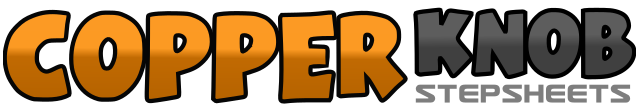 .......Count:48Wall:4Level:Improver.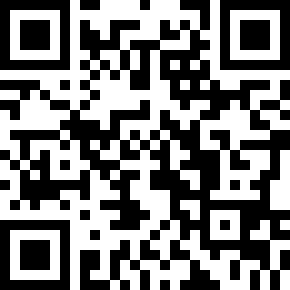 Choreographer:Lesley Stewart (SCO) - February 2021Lesley Stewart (SCO) - February 2021Lesley Stewart (SCO) - February 2021Lesley Stewart (SCO) - February 2021Lesley Stewart (SCO) - February 2021.Music:Faith (feat. Ariana Grande) - Stevie WonderFaith (feat. Ariana Grande) - Stevie WonderFaith (feat. Ariana Grande) - Stevie WonderFaith (feat. Ariana Grande) - Stevie WonderFaith (feat. Ariana Grande) - Stevie Wonder........1-2Cross right toe over left foot, place heel down3-4Touch left toe to left side, place heel down5-6Cross step right over left, step left to left side7-8Cross step right over left, Hold1-2Cross left toe over right foot, place heel down3-4Touch right toe to right side, place heel down5-6Cross step left over right, step right to right side7-8Cross step left over right, Hold1-2Step right to right side, step left next to right3-4Step back on right, Hold5-6Step left to left side, step right next to left7-8¼ turn left stepping forward on left, Hold1-2Rock forward right, recover3-4Step back on right, Hold5-6½ turn left stepping forward on left, step right next to left7-8Step forward on left, Hold *****1-2Step forward on right, ½ turn left3-4Step forward on right, Hold5-6Step forward on left, step right next to left7-8Step forward on left, Hold1-2Point right out to right side, bring back in place3-4Point left out to left side, bring back in place5-6Cross right over left, start you unwind ½ left7-8over these counts weight ends on left1-2Rock forward right, recover3-4Step back on right, Hold5-6Rock back on left, recover7-8Step forward on left, Hold